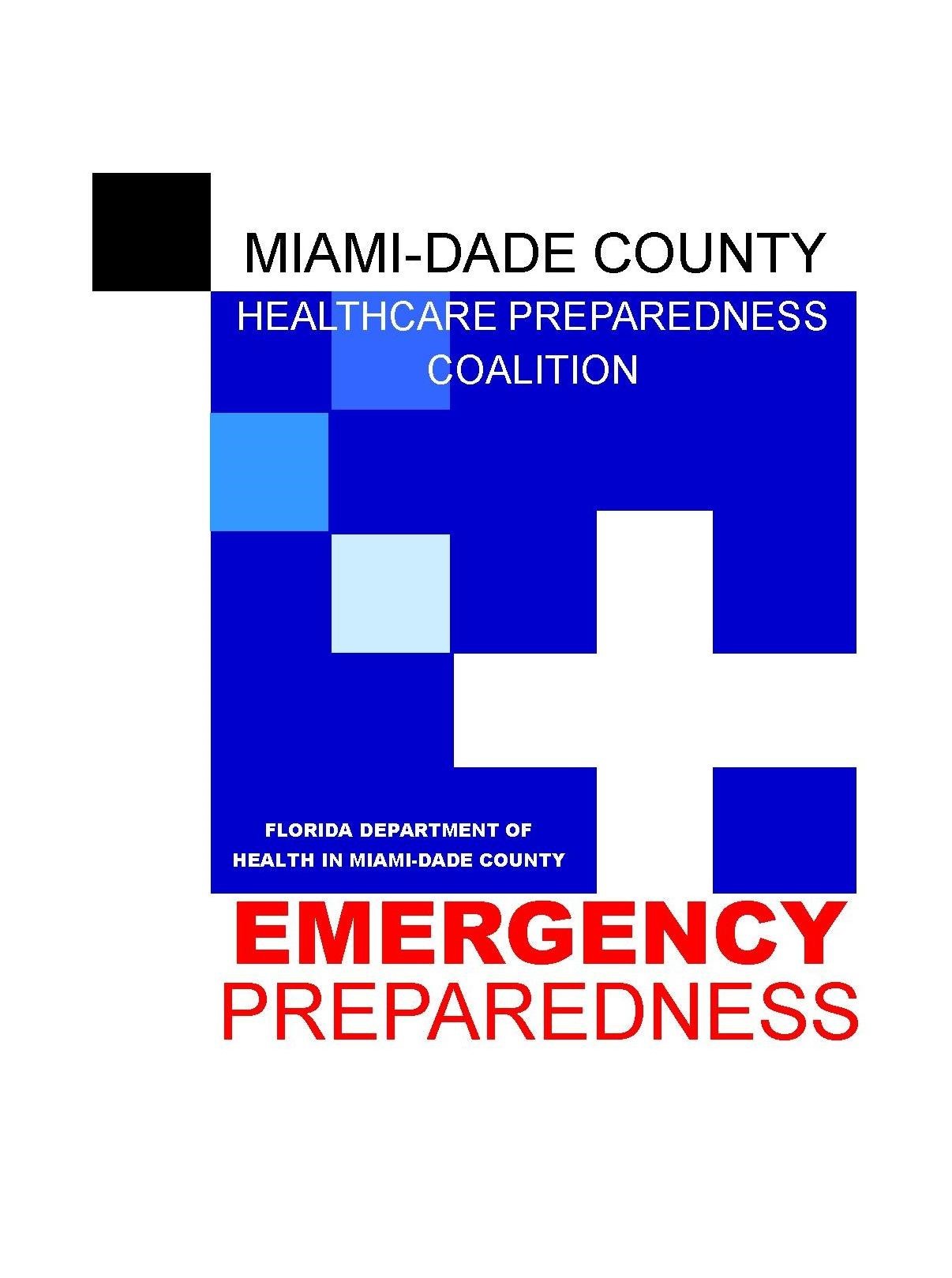 Vendor Sponsorship Form For MDCHPC Meeting (Updated: 7/15/19)MDCHPC MISSION: Our Mission is to protect the health and well-being of Miami-Dade County’s population through a continuous cycle of planning, preparedness, and mitigation to effectively facilitate an improved response to all-hazards events.For additional information on MDCHPC go to: https://www.mdchpc.org/$500 vendor sponsorship includes:Attendance at a MDCHPC General Membership meeting OR committee meeting;Ten to Fifteen (10-15) minute presentation on your product or service at meeting; Table to display products and services;Listing in monthly meeting notices to members;Networking opportunity pre and post meeting.I would like to be a sponsor for ☐ General Membership meeting of the MDCHPC☐ __________________ Committee Meeting of the MDCHPCPreferred date* to sponsor _______________Company Name______________________________Contact Person________________________________Address______________________________________City_________________________ State__________	Zip _____Phone____________	Fax	
 E-Mail________________________Required authorized signature: ____________________________PAYMENT METHOD:__ Check enclosed (made payable to Miami-Dade County Healthcare Preparedness Coalition).                               Please send completed form and check:Email – marilia.vankeeken@smrt7.onmicrosoft.comMiami-Dade County HPC 2681 SW 154 Lane, Davie, Fl 33331                           